ДиректоруГБПОУ РК «Симферопольское музыкальное училищеимени П.И. Чайковского»Н.В. Тимошенко  абитуриента(ФИО полностью) поступающего по специальностиТелефонСогласие на зачислениеЯ ________________________________________________________    и	мои	родители / законные представители__________________________ ____________________________________________________________________________________________________________________________________согласен на зачисление в ГБПОУ РК «Симферопольское музыкальное училище имени П.И.Чайковского».Обязуюсь в течение первого года обучения: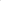 - представить в ГБПОУ РК «Симферопольское музыкальное училище имени П.И.Чайковского» оригинал документа об образовании и (или) документа об образовании и о квалификации, удостоверяющего наличие общего образования, необходимого для зачисления; Подтверждаю, что мной не подано (не будет подано) согласие на зачисление на обучение по программам в другие организации за счет бюджетных ассигнований федерального бюджета, бюджетов субъектов Российской Федерации, местных бюджетов.2021 г.	Подпись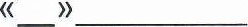 